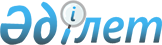 Об отмене постановления акимата района “Об утверждении методики ежегодной оценки деятельности административных государственных служащих корпуса “Б” исполнительных органов акимата Майского района” № 45/2 от 05 февраля 2015 годаПостановление акимата Майского района Павлодарской области от 18 мая 2015 года № 148/5      В соответствии с пунктом 8 статьи 37 Закона Республики Казахстан от 23 января 2001 года “О местном государственном управлении и самоуправлении в Республики Казахстан” акимат Майского района ПОСТАНОВЛЯЕТ:

      1. Отменить постановление акимата района № 45/2 от 05 февраля 2015 года “Об утверждении методики ежегодной оценки деятельности административных государственных служащих корпуса “Б” исполнительных органов акимата Майского района”.

      2. Контроль за исполнением настоящего постановления возложить на руководителя аппарата акима района Калиакпарова Д.Б.


					© 2012. РГП на ПХВ «Институт законодательства и правовой информации Республики Казахстан» Министерства юстиции Республики Казахстан
				
      Аким района

Б. Искакова
